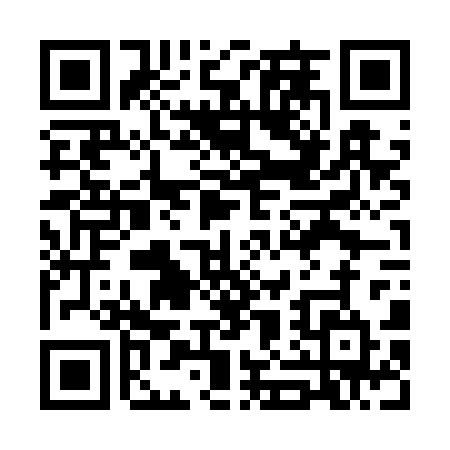 Prayer times for Boswijkstraat, BelgiumWed 1 May 2024 - Fri 31 May 2024High Latitude Method: Angle Based RulePrayer Calculation Method: Muslim World LeagueAsar Calculation Method: ShafiPrayer times provided by https://www.salahtimes.comDateDayFajrSunriseDhuhrAsrMaghribIsha1Wed3:526:181:425:459:0711:232Thu3:486:161:425:459:0911:263Fri3:456:141:425:469:1111:294Sat3:426:121:425:479:1211:325Sun3:386:111:425:479:1411:356Mon3:346:091:425:489:1511:387Tue3:316:071:425:489:1711:418Wed3:276:061:425:499:1811:449Thu3:276:041:425:509:2011:4810Fri3:266:021:425:509:2111:4911Sat3:256:011:425:519:2311:5012Sun3:255:591:415:519:2411:5013Mon3:245:581:415:529:2611:5114Tue3:245:561:415:539:2711:5215Wed3:235:551:425:539:2911:5216Thu3:225:531:425:549:3011:5317Fri3:225:521:425:549:3211:5418Sat3:215:511:425:559:3311:5419Sun3:215:491:425:559:3511:5520Mon3:205:481:425:569:3611:5521Tue3:205:471:425:569:3711:5622Wed3:205:461:425:579:3911:5723Thu3:195:451:425:589:4011:5724Fri3:195:431:425:589:4111:5825Sat3:185:421:425:599:4311:5826Sun3:185:411:425:599:4411:5927Mon3:185:401:426:009:4512:0028Tue3:175:391:426:009:4612:0029Wed3:175:381:436:019:4712:0130Thu3:175:381:436:019:4812:0131Fri3:175:371:436:019:5012:02